Kl. IV informatyka 1x45 min - 15.04.2020Proponuję abyście w ramach zajęć z informatyki trochę się zrelaksowali wśród tylu zadań do zrobienia. Wysyłam wam linki do ciekawych stron edukacyjnych, znajdzcie coś dla siebie aby miło i przyjemnie spędzić czas a jednocześnie pogłębiajcie swoją wiedzę. PozdrawiamJ.SarnickiKl. VII j.niemiecki 2x45 minThema: Unser Lehler ist gerecht.Drodzy uczniowie  witam po świętach dziękuję za kartki świąteczne ale 2 uczniów jeszcze ich nie dosłało. Potraficie  już układać swój plan lekcji po niemiecku. Dzisiaj zróbcie zadanie 1 z podręcznika str.86 – dopasujcie cechy charakteru do nauczycieli, przepiszcie te zwroty do zeszytu i przy pomocy słownika https://pl.pons.com/t%C5%82umaczenie przetłumaczcie je na j. polski. Następnie zróbcie ankietę z zadania 2 str.86.Użyjcie do tego płyt CD z podręcznika ścieżka 37. Zróbcie zadanie 4 i 5 str. 87 podręcznik.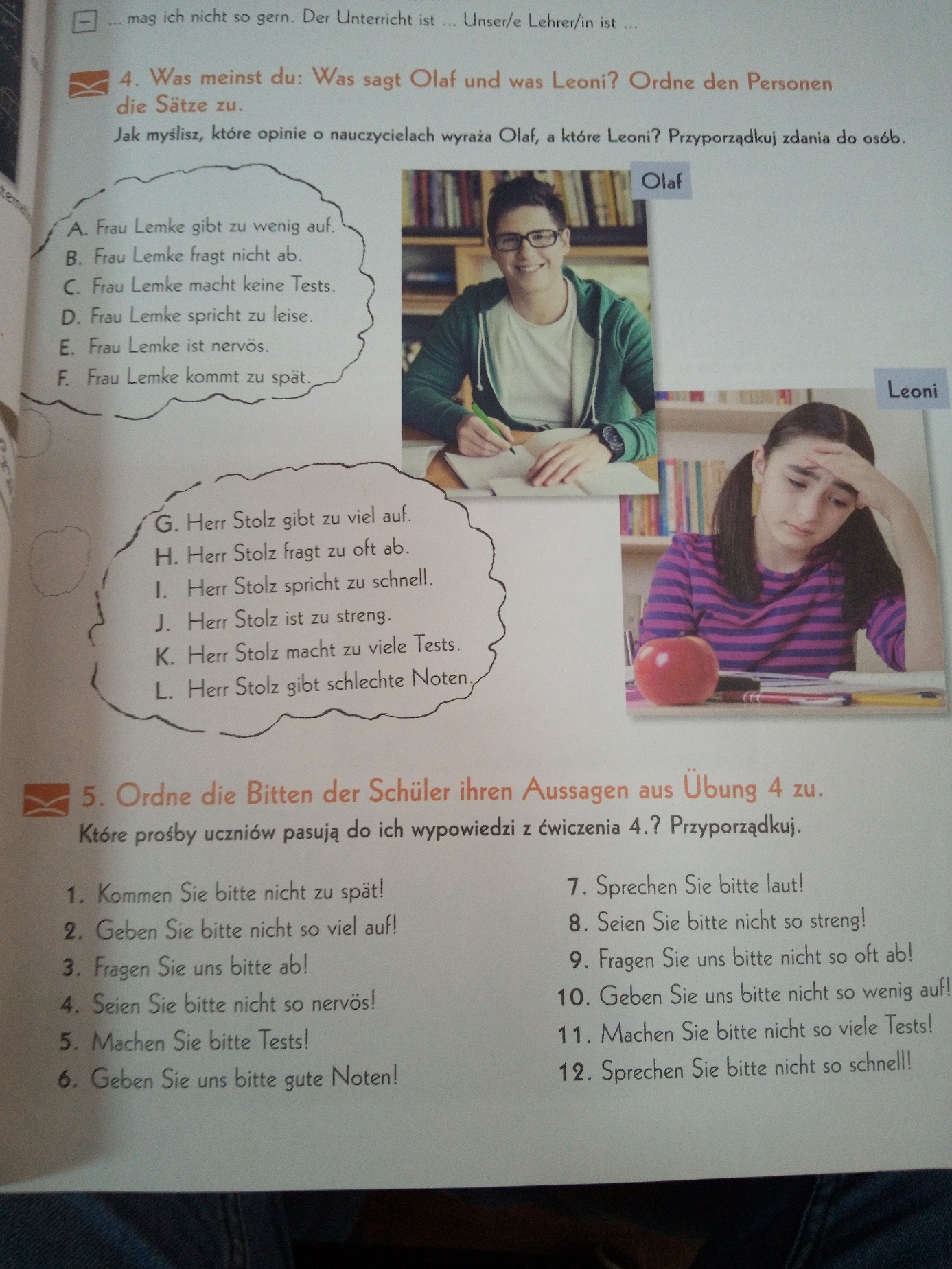 Przetłumacz słownictwo na j.polski.PozdrawiamJózef SarnickiKubuś Puchatek http://puchatek.pl/ Coś dla fanów Kubusia Puchatka i spółki. Dla dzieci http://dladzieci.pl/ Dużo ciekawych różności dla dzieci. Sieciaki http://www.sieciaki.pl Dla fanów internetu i bezpieczeństwa w nim. Świetnie zrobiony portal. Polecam! Buliba - ciekawe gry! http://www.buliba.pl/ Strona zawiera wiele interesujących gier, które także uczą. Ciufcia! http://ciufcia.pl Interesujące gry dla dzieci! Dyktanda http://www.dyktanda.net/ Chcesz poćwiczyć zasady pisowni oto strona dla Ciebie. Matematyka w grach http://www.matematykadladzieci.pl/ Gry dla poćwiczenia matematyki! Kolorowanki do wydruku http://www.kolorowe-obrazki.pl/ Na tej stronie możesz znaleźć obrazki do wydrukowania na drukarce i pokolorowania. Różne gry online http://www.edukacyjne-gry.pl/ Różne rodzaje gier online! Kuchnia dla dzieci http://tajemniczakuchnia.pl/ Zwierzaki z potraw do zjedzenie i inne pyszności :D Wiesze dla dzieci http://www.wierszedladzieci.pl/ Wiersze dla dzieci i nie tylko! Planeta energii http://www.planetaenergii.pl/ Ciekawie o elektryczności! Gry i zabawy dla dzieci http://www.zabawna-kraina.pl/ Opis różnych gier i zabaw dla dzieci. Origami http://www.origami.art.pl/ Coś dla wielbicieli origami. Czyli co można wyczarować z papieru. Angielski dla dzieci http://www.anglomaniacy.pl/ Język angielski na wesoło dla dzieci. Muzyka dla dzieci http://www.muzykotekaszkolna.pl/ Twórz własną muzykę i zobacz jak robią to inni. Wirtualne muzeum http://www.googleartproject.com Wirtualne zwiedzaniu muzeów z całego świata! Kulturalny plac zabaw http://www.kulturalnyplaczabaw.pl Bajki, filmiki, muzyka, piosenki, teksty, puzzle i inne. Budowa ludzkiego ciała http://www.zygotebody.com/ Poznaj jak zbudowane jest ludzkie ciało. Godzina programowania http://code.org Programowanie dla dzieci. Labirynt z Angry Birds! Dla dzieci od 1 do 3 klasy http://www.zyraffa.pl Gry i zabawy dla dzieci z klas od 1 do 3. Nauka języków obcych https://www.duolingo.com/pl Nauka różnych języków. Geogebra http://www.geogebra.org/cms/pl/ Program o geometrii dla dzieci. Tux Paint http://www.tuxpaint.org/ Program do rysowania dla dzieci. Ortofrajda http://www.ortofrajda.pl/ Ćwiczymy ortografię! Ortografka http://www.ortografka.pl/ Ortografia na wesoło! Mimowa http://www.ortografka.pl/ Logopedia na wesoło! Kursy bezpieczeństwa w internecie dla dzieci http://fdn.pl/kursy/ 